О внесении изменений в постановление главы города Когалыма от 30.06.2008 №1504В соответствии с пунктом 20 части 1 статьи 16 Федерального закона        от 06.10.2003 №131-ФЗ «Об общих принципах организации местного самоуправления в Российской Федерации», статьёй 28 Устава города Когалыма, распоряжением Администрации города Когалыма от 10.01.2023  №2-р «Об утверждении положения об управлении культуры и спорта Администрации горола Когалыма», в целях урегулирования вопросов создания условий для массового отдыха и организации обустройства мест массового отдыха населения в городе Когалыме:1. В постановление главы города Когалыма от 30.06.2008 №1504 «Об утверждении Положения о создании условий для массового отдыха жителей города Когалыма и организации обустройства мест массового отдыха населения» (далее – постановление) внести следующие изменения:1.1. пункт 3 постановления изложить в следующей редакции:«3. Контроль за выполнением постановления возложить на заместителя главы города Когалыма Л.А.Юрьеву.».1.2. Приложение к постановлению изложить в редакции согласно приложению к настоящему постановлению.Настоящее постановление распространяет свое действие на правоотношения, возникшие с 01.01.2024. Управлению культуры и спорта Администрации города Когалыма (Г.И.Жук) направить в юридическое управление Администрации города Когалыма текст постановления и приложение к нему, его реквизиты, сведения об источнике официального опубликования в порядке и сроки, предусмотренные распоряжением Администрации города Когалыма                     от 19.06.2013 №149-р «О мерах по формированию регистра муниципальных правовых актов Ханты-Мансийского автономного округа – Югры» для дальнейшего направления в Управление государственной регистрации нормативных правовых актов Аппарата Губернатора Ханты-Мансийского автономного округа – Югры.Опубликовать настоящее постановление и приложения к нему в сетевом издании «Когалымский вестник»: KOGVESTI.RU, ЭЛ №ФС 77 – 85332 от 15.05.2023 и разместить на официальном сайте органов местного самоуправления города Когалыма в информационно-телекоммуникационной сети Интернет (www.admkogalym.ru).Контроль за выполнением постановления возложить на заместителя главы города Когалыма Л.А.Юрьеву.Приложение к постановлению Администрациигорода КогалымаПоложениео создании условий для массового отдыха жителей города Когалыма и организации обустройства мест массового отдыха населения1. Общие положения1.1. Положение о создании условий для массового отдыха жителей города Когалыма и организации обустройства мест массового отдыха населения (далее - Положение) разработано в целях организации отдыха жителей на территории города Когалыма в соответствии с Федеральным законом от 06.10.2003 №131-ФЗ «Об общих принципах организации местного самоуправления в Российской Федерации», Основами законодательства Российской Федерации о культуре, Уставом города Когалыма, иными нормативными актами.1.2. Положение определяет общие условия для массового отдыха жителей города Когалыма, порядок организации обустройства мест массового отдыха населения.1.3. В настоящем Положении под созданием условий для массового отдыха понимается комплекс мер, предпринимаемых Администрацией города Когалыма, направленных на удовлетворение потребностей населения в спортивных, культурных, развлекательных мероприятиях, носящих массовый характер, а также в организации свободного времени жителей города Когалыма.В комплекс мер входит:- мониторинг потребностей населения в массовом отдыхе;- координация деятельности муниципальных учреждений в области организации массового отдыха;- придание территориям города статуса мест массового отдыха;- обустройство мест массового отдыха;- подготовка рекомендаций при разработке генерального плана города с учетом сохранения и развития мест массового отдыха;- пропаганда здорового образа жизни;- иные меры.1.4. Под организацией обустройства мест массового отдыха в целях настоящего Положения понимается проведение комплекса благоустроительных, организационных, природоохранных и иных работ, направленных на организацию массового отдыха в пределах установленных территорий. 1.5. В целях организации обустройства мест массового отдыха Администрация города Когалыма в пределах своей компетенции:- формирует и размещает муниципальный заказ на обустройство мест массового отдыха;- содействует привлечению инвестиций в обустройство мест массового отдыха;- обеспечивает на территории мест массового отдыха предоставление услуг розничной торговли, общественного питания, услуг по проведению спортивно-зрелищных мероприятий, услуг учреждений культуры (проведение театрализованных праздников, массовых гуляний, карнавалов, концертных программ, дискотек на открытых площадках, новогодних ёлок и т.п.), иных услуг развлекательного характера (аттракционы и др.).- организует работу транспорта;- обеспечивает общественную безопасность в местах массового отдыха;- содействует самоорганизации граждан в целях массового отдыха.2. Места для массового отдыха жителей города Когалыма2.1. Место для массового отдыха жителей города - это участок территории города, выделенный и закрепленный в установленном порядке, для интенсивного использования в целях массового отдыха населения, а также комплекс временных и постоянных сооружений, расположенных на этом участке, несущих функциональную нагрузку в качестве оборудования зоны отдыха. 2.2. К местам массового отдыха населения города Когалыма относятся зоны рекреационного назначения, в которые могут включаться зоны в границах территорий, занятых городскими лесами, скверами, парками, городскими садами, пляжами, а также в границах иных территорий, определяемых в установленном законодательством порядке, используемых и предназначенных для отдыха, туризма, занятий физической культурой и спортом.2.3. Решение о создании мест для массового отдыха жителей города принимается постановлением главы города Когалыма на основании представлений заинтересованных лиц, в котором определяется возможность, допустимость и целесообразность использования той или иной территории в качестве зоны отдыха.2.4. Мероприятия, проводимые на территории мест для массового отдыха жителей города проводятся на основании постановления Администрации города Когалыма.2.5. Жители города имеют право беспрепятственного посещения мест массового отдыха на территории города, за исключением случаев, когда установлен режим использования таких объектов, в том числе за плату в соответствии с законодательством, а также за исключением участков зоны массового отдыха, отгороженных или обозначенных специальными знаками во избежание нанесения вреда здоровью по причине несоблюдения правил техники безопасности.3. Основные задачи Администрации города Когалыма по созданию условий для массового отдыха жителей города Когалымаи организации обустройства мест массового отдыха населения3.1. В компетенцию Администрации города Когалыма входит создание условий для массового отдыха жителей города Когалыма и организация обустройства мест массового отдыха населения.3.2. Для организации массового отдыха жителей города Когалыма и обустройства мест массового отдыха населения Администрация города Когалыма обеспечивает:- организационные и социально-экономические условия для образования и развития на территории города Когалыма организаций различных организационно-правовых форм, занимающихся массовым отдыхом жителей и обустройством мест массового отдыха; - условия для массового отдыха и организации обустройства мест массового отдыха населения на территории города Когалыма;- утверждение перечня мест массового отдыха на территории города Когалыма, их паспортизация;- формирование и размещение муниципального заказа в целях реализации мероприятий по созданию условий для массового отдыха жителей города Когалыма и организации обустройства мест массового отдыха населения; - утверждение проектной документации на строительство и обустройство мест массового отдыха населения; - осуществление контроля соблюдения норм и правил в сфере обустройства мест массового отдыха;- создание условий для инвестирования средств в организацию массового отдыха жителей города Когалыма;- обеспечение общественного порядка в местах массового отдыха населения города Когалыма;- разработку правил охраны и использования мест массового отдыха (парков, садов, скверов, бульваров, детских и спортивных площадок и т.д.) на территории города Когалыма;- осуществление иных мероприятий по созданию условий для массового отдыха жителей города Когалыма и организации обустройства мест отдыха населения в соответствии с действующим законодательством Российской Федерации, Уставом города Когалыма, иными нормативными правовыми актами, а также настоящим Положением. 4. Содержание деятельности Администрации города Когалымапо созданию условий для массового отдыха и обустройства мест массового отдыха населения4.1. В целях создания условий для массового отдыха жителей города Когалыма и обустройства мест массового отдыха населения Администрацией города Когалыма проводятся следующие мероприятия:- проверка мест массового отдыха на их соответствие установленным государственным санитарным правилам и нормам;- проведение комплекса противоэпидемиологических мероприятий;- обеспечение общественного порядка в местах массового отдыха населения города Когалыма;- осуществление мероприятий по пропаганде здорового образа жизни;- создание условий для организации торгового обслуживания, питания и предоставления услуг в местах массового отдыха населения города Когалыма;- организация транспортного обслуживания населения в местах массового отдыха;- организация сбора и вывоза бытовых отходов и мусора, установка урн и контейнеров для сбора мусора, оборудование туалетов с водонепроницаемыми выгребами, установка биотуалетов в местах массового отдыха.Благоустройство и содержание территории мест массового отдыха производится с соблюдением норм законодательства Российской Федерации, нормативных правовых актов органов местного самоуправления города и иных нормативных правовых актов.  4.3. Граждане в местах массового отдыха обязаны поддерживать чистоту, порядок и соблюдать иные нормы, предусмотренные действующим законодательством Российской Федерации и нормативными правовыми актами органов местного самоуправления города Когалыма. 5. Ответственность Администрации города Когалымаза невыполнение полномочий по созданию условий для массового отдыха жителей города Когалыма и организации обустройства мест массового отдыха населения5.1. Администрация города Когалыма несёт ответственность за невыполнение полномочий по созданию условий для массового отдыха жителей города Когалыма и организации обустройства мест массового отдыха населения в рамках действующего законодательства Российской Федерации. 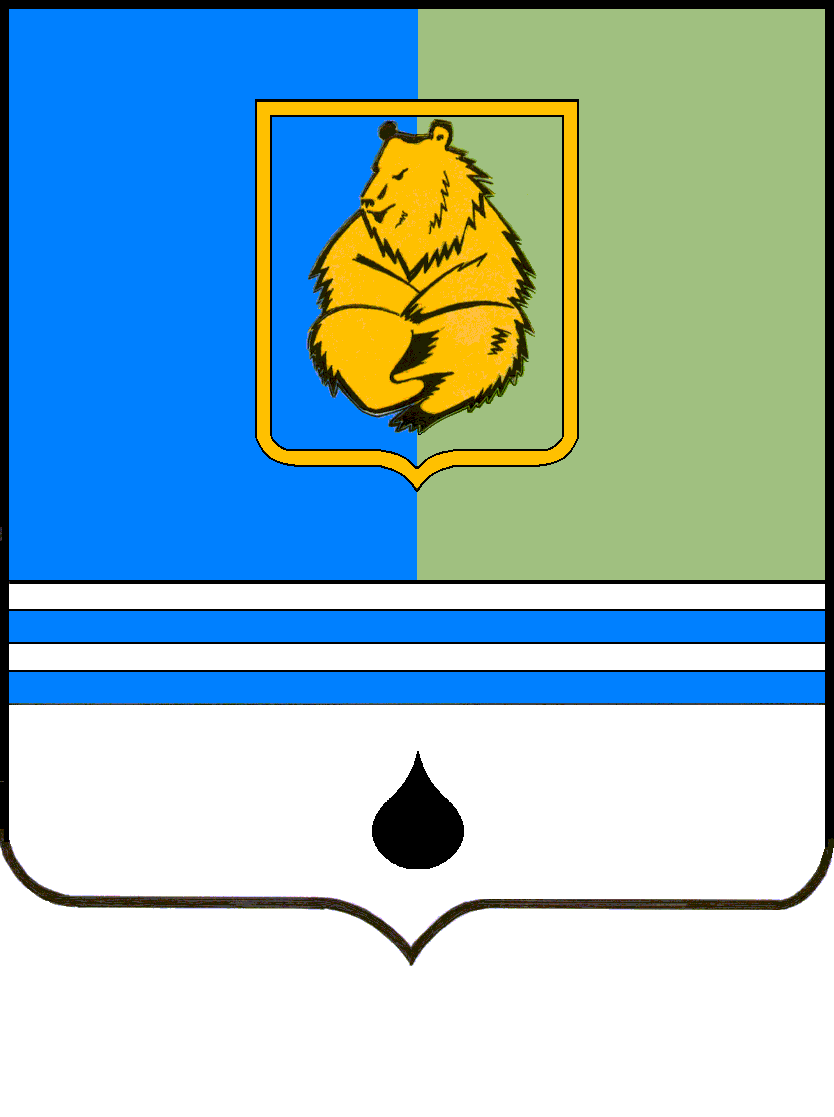 ПОСТАНОВЛЕНИЕАДМИНИСТРАЦИИ ГОРОДА КОГАЛЫМАХанты-Мансийского автономного округа - ЮгрыПОСТАНОВЛЕНИЕАДМИНИСТРАЦИИ ГОРОДА КОГАЛЫМАХанты-Мансийского автономного округа - ЮгрыПОСТАНОВЛЕНИЕАДМИНИСТРАЦИИ ГОРОДА КОГАЛЫМАХанты-Мансийского автономного округа - ЮгрыПОСТАНОВЛЕНИЕАДМИНИСТРАЦИИ ГОРОДА КОГАЛЫМАХанты-Мансийского автономного округа - Югрыот [Дата документа]от [Дата документа]№ [Номер документа]№ [Номер документа]от [Дата документа] № [Номер документа]